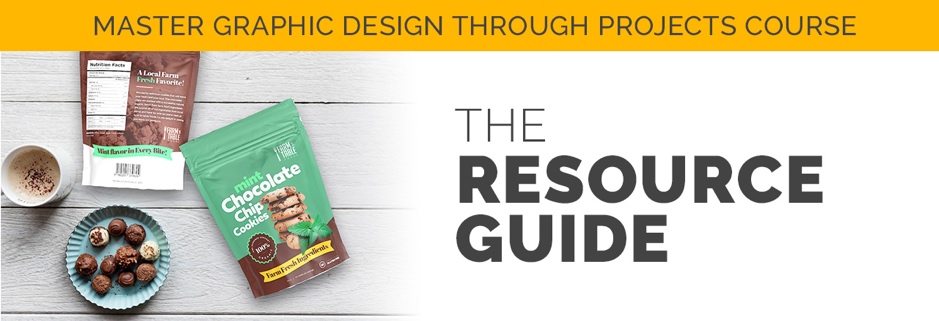 Best sites and external resources! Feel free to contact me with a suggestion, happy to add and expand this list! Make sure you download the other resources you come across as you move through the class. This list is for extra external resources found outside of the course such as links to free photos from pexels.com, unsplash.com and other free photo resources. PACKAGE DESIGN PROJECTGrunge Texture for logohttps://blog.spoongraphics.co.uk/freebies/9-free-washed-worn-aged-t-shirt-effect-texturesFork for Farm logohttps://pixabay.com/vectors/fork-dishes-silverware-eat-149488/Cookie Photohttps://unsplash.com/photos/04yMqTmUeHQMint Leaveshttps://pixabay.com/photos/leaves-herb-cat-nip-mint-plant-3519785/Nutrition factshttps://www.vecteezy.com/vector-art/153554-nutrition-facts-eggplant-vector
Bar codehttps://www.freepik.com/free-vector/barcode-vectors_547515.htmCookie Photos (Back)https://unsplash.com/search/photos/cookieBOOK DESIGN PROJECTRoseshttps://www.pexels.com/photo/red-roses-1187079/Great Blog Post About Book Sizes https://blog.reedsy.com/standard-book-sizes/A great place to find Photoshop Layer Styles Just unzip the file, open the photoshop file and you can save the layer style in the layer styles panel just like we did in class.  http://www.photoshoplayerstyle.com/Book Cover Mockup I Usedhttps://graphicburger.com/hardcover-book-mockup-2/YOUTUBE THUMBNAIL PROJECTWoman crossing armshttps://www.pexels.com/photo/photography-of-a-beautiful-woman-smiling-1024311/New Yorkhttps://www.pexels.com/photo/statue-of-liberty-2179602/Parishttps://www.pexels.com/photo/eiffel-tower-2082103/ALBUM COVER ARTMockup https://mockuptree.com/free/plastic-cd-case-mockup/EDITORIAL DESIGNS (InDesign)Project #1Pancake https://unsplash.com/photos/eeqbbemH9-cEggshttps://unsplash.com/photos/SKT320vO_WkFlat lay pancakehttps://unsplash.com/photos/zLZR3SoTMIgMagazine Mockuphttps://graphicburger.com/photorealistic-magazine-mock-up/Magazine COVERPancake Photo https://www.pexels.com/photo/appetizing-bread-breakfast-close-up-357573/Cover mockuphttps://graphicburger.com/a5-magazine-mockup/CONFERENCE BRANDINGADVANCED SECTIONPoster Mockuphttps://graphicgata.com/portfolio/free-flyer-mockup/Lanyard Mockuphttps://www.psdmockups.com/breakaway-trade-show-lanyard-bulldog-clip-psd-mockup/Postcard Mockuphttps://www.freepik.com/free-psd/postcard-mock-up-design_1042460.htmVistaprint https://www.vistaprint.com/signs-posters?xnid=TopNav_Signage+and+Trade+Show+Displays&xnav=TopNavBanner Mockup https://mockups-design.com/free-banner-frame-stand-mockup/DIGITAL ASSETS
Link to social media sizes https://www.dreamgrow.com/facebook-cheat-sheet-sizes-and-dimensions/Helpful digital display ad sizeshttps://blog.bannersnack.com/banner-standard-sizes/